ΣΧΟΛΗ ΓΕΩΠΟΝΙΚΩΝ ΕΠΙΣΤΗΜΩΝ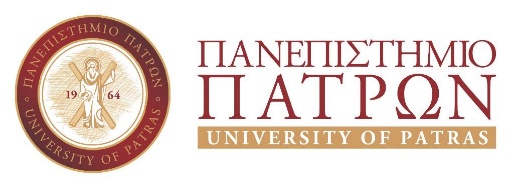 ΤΜΗΜΑ ΑΛΙΕΙΑΣ ΚΑΙ ΥΔΑΤΟΚΑΛΛΙΕΡΓΕΙΩΝΝέα  κτήρια  30200, ΜεσολόγγιΘέμα:Θέμα:Επιβλέπων:e-mail:τηλ:ΆτομαΣτόχοιΣτόχοιΑντικείμενοΑντικείμενοΗ εργασία περιλαμβάνειΕργαστηριακή εργασία Έρευνα με ερωτηματολόγια Σχεδιασμό και ανάπτυξη συστήματοςΣυγκριτική επισκόπηση, μετανάλυση και πλαίσιο αξιολόγησηςΑνάλυση και σχεδιασμό μοντέλωνΘεωρητική μελέτηΠρότυπη κατασκευήΗ εργασία περιλαμβάνειΕργαστηριακή εργασία Έρευνα με ερωτηματολόγια Σχεδιασμό και ανάπτυξη συστήματοςΣυγκριτική επισκόπηση, μετανάλυση και πλαίσιο αξιολόγησηςΑνάλυση και σχεδιασμό μοντέλωνΘεωρητική μελέτηΠρότυπη κατασκευήΣχετιζόμενα ΜαθήματαΠρωτεύοντα ΔευτερεύονταΣχετιζόμενα ΜαθήματαΠρωτεύοντα Δευτερεύοντα